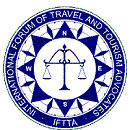             International Forum of Travel           and Tourism Advocates  IFTTA NORTH AMERICA SECTIONTHIRD ANNUAL MEETING AND CONFERENCEMarch 6 - 7, 2014FORT LAUDERDALE - FLORIDA – USAThe North American section of IFTTA (http://iftta.org/) invites you to attend its annual Meeting and Conference.  See above and http://iftta.org/events/3rd-north-america-conference for details of the event, and the Registration Form.  Membership in the organization (http://iftta.org/content/become-member) is encouraged, but not a pre-requisite to attendance.IFTTA is an international association of lawyers and academics with an interest in the emerging field of Travel Law.  All attendees are invited to make brief (20 minutes, maximum) and informal presentations on matters within that field, but this is not mandatory.  While others are invited, and will attend, most attendees come from the USA and Canada.  Opportunities for networking and intellectual stimulation andpractical knowledgeabound, at the March 6 (evening) reception and dinner, and throughout the one-day Conference on March 7.  Share the latest developments in this evolving field of law with other men and women who are the leading experts in this international practice area.The group’s business meeting is scheduled for the Friday lunch break.CLE credits will be sought from the appropriate Bar Associations.For additional information, contact Larry Gore (gorel@msn.com and 954 493 7400). 